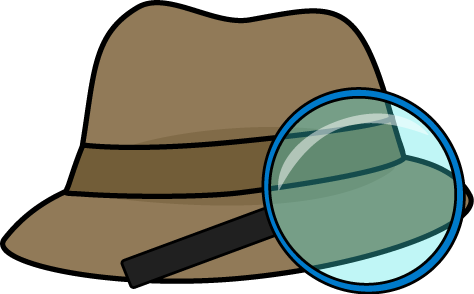 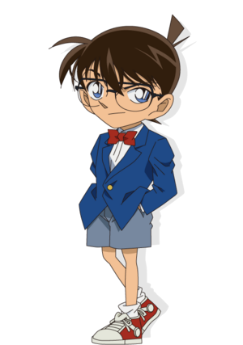 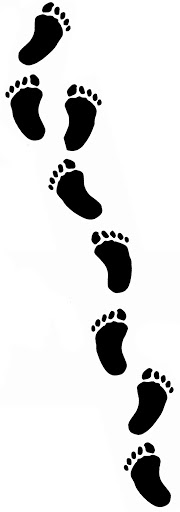 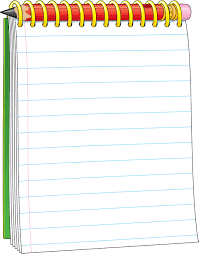 - Emi plays baseball and plays video games. She does not have a pet. - Kota reads books and he plays the piano. He does not like cats. - Jane has a pet and she likes the color black. She does not play sports.- Saki likes to swim and she has a small pet. She does not like music.- Erika likes music and comic books. She does not play video games. - Alex likes to cook and he plays soccer. He does not like to read.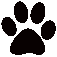 1. Whose cat is it? 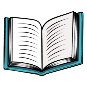 2. Whose book is it? 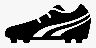 3 Whose soccer ball is it?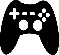 4. Whose t-shirt is it?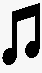 5. Whose guitar is it?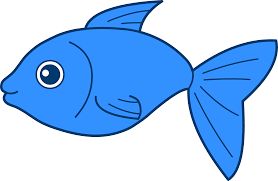 6. Whose fish is it?1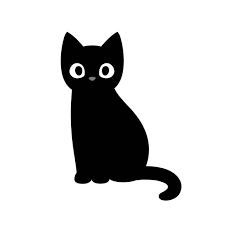 2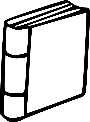 3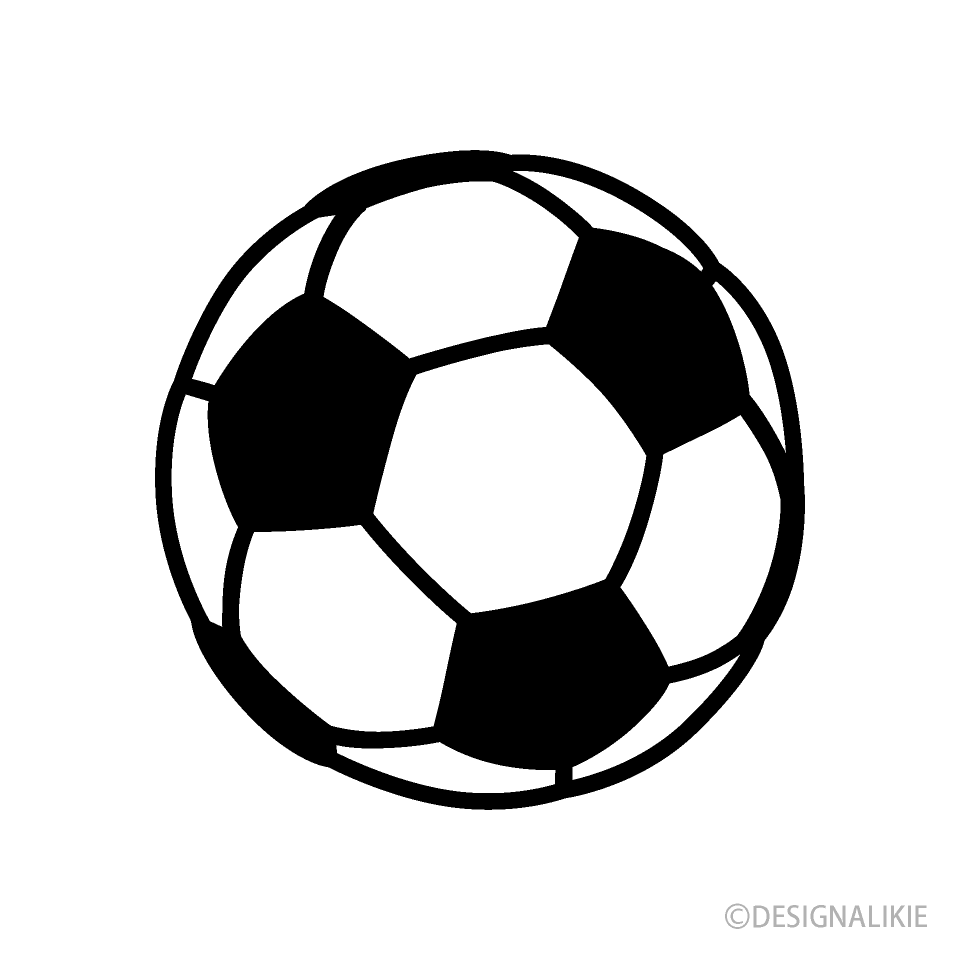 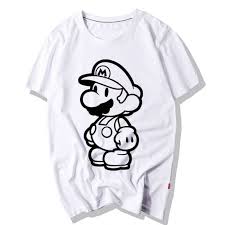 5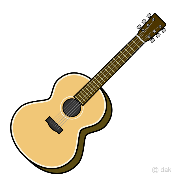 6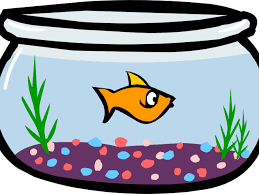 